                                                                     Российская  Федерация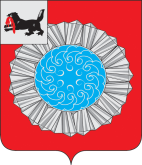 Иркутская областьСлюдянский муниципальный районДУМА  МУНИЦИПАЛЬНОГО ОБРАЗОВАНИЯ СЛЮДЯНСКИЙ РАЙОН Р Е Ш Е Н И ЕРешение принято районной Думой  28  июня  2018 года «Информация о противопожарном состоянии объектови населенных пунктов на территории Слюдянского района за 2017 год»     Заслушав информацию  начальника пожарно-спасательного гарнизона Слюдянского района Осипова М.Н. «О противопожарном состоянии объектов и населённых пунктов на территории  Слюдянского района за 2017 год. О работе пожарно-спасательного гарнизона Слюдянского района за 2017 год»,  руководствуясь ст. ст.31, 48 Устава муниципального образования Слюдянский район (новая редакция), зарегистрированного постановлением Губернатора Иркутской области от 30 июня 2005 года № 303-п,РАЙОННАЯ  ДУМА  РЕШИЛА:1. Информацию «О противопожарном состоянии объектов и населённых пунктов Слюдянского района за 2017 год. О работе пожарно-спасательного гарнизона Слюдянского района за 2017 год» принять к сведению.2. Подготовить Обращения главам поселений с просьбой разъяснения причин не оформления  земель поселений, находящихся в лесной зоне: - Байкальского городского поселения;- Култукского городского поселения.3. Разместить настоящее Решение на официальном сайте администрации муниципального образования Слюдянский район www.sludyanka.ruПредседатель Думы  муниципального образованияСлюдянский район                                                                                              А.В. Зарубинаот   28 июня 2018 года № 53 – VI рдДоклад начальника пожарно-спасательного гарнизона Слюдянского района на заседание районной Думы28.06.2018 г.Обстановка с пожарами и последствиями от них на территории муниципального образования Слюдянский район за 2017 года.В сравнении с аналогичным периодом прошлого года (далее АППГ), обстановка с пожарами характеризовалась следующими основными показателями:За 12 месяцев 2016 года на территории Слюдянского пожарно-спасательного гарнизона зарегистрировано 75 (4 по заявлению) пожаров (АППГ – 79 (4 по заявлению), - 4 случая), на пожарах погиб 1 человек (АППГ – 6 чел., -5 случаев) и получили травмы различной степени тяжести 4 человека (АППГ – 5 чел., -1 случай). Материальный ущерб  от пожаров составил 12479575 рублей (АППГ – 10 535 000 руб., материальный ущерб +1944575 руб.)На произошедших  за 12 месяцев 2016 года пожарах уничтожено 18 строений (АППГ – 13, +5), спасено 100 строений (129 строений спасено за АППГ, -29), спасено 5 человек (АППГ – 19 чел, -14); эвакуировано 20. Пожары произошли: в жилом секторе – 42 случая (АППГ – 45 пожар, -3); на объектах торговли – 7 случаев (АППГ – 2, +5), в СНТ – 6 пожаров (АППГ – 7, - 1), в административных зданиях – 1 пожар (АППГ – 0, +1), в складских помещениях – 1 пожар (АППГ – 0, +1), на объектах деревообработки – 1 (АППГ – 0, +1), на объектах энергетики – 2 (АППГ – 0, +1), на прочих объектах – 3 пожара (АППГ – 3, на уровне).По районам возникновения пожары распределились следующим образом:Култукское городское поселение – 14 пожаров, 3 человека травмировано;Новоснежненское сельское поселение – 4 пожара;Байкальское городское поселение – 16 пожаров;Слюдянское городское поселение – 32 пожара, 1 человек травмирован;Быстринское сельское поселение – 4 пожара;Утуликское сельское поселение – 4 пожара;Портбайкальское поселение – 1 пожар.По причинам возникновения пожары распределились следующим образом:нарушение правил пожарной безопасности при монтаже или эксплуатации электрооборудования (КЗ) – 32; неосторожное обращение с огнём  – 15;нарушение правил пожарной безопасности при устройстве и эксплуатации отопительных печей –  14; по причине поджога – 10; от детской шалости – 2; от неисправности агрегатов транспортного средства, в т.ч. перегрев колодок – 1; не представляется возможным установить причину пожара – 1 случай (жилой многоквартирный дом в п. Мурино) (АППГ - 1) (трансформаторная подстанция).Реагирование пожарно-спасательных подразделений Слюдянского районаЗа отчетный период подразделения совершили 1253 выезда (АППГ – 1121, +11,77%), из них:на тушение пожаров – 79 (АППГ – 83), что составляет 6,3% от общего количества выездов;на тушение пожаров в районы охраны других подразделений – 13 (АППГ – 2), что составляет 1,03 % от общего количества выездов;на загорания – 108 (АППГ – 65), что составляет 8,62% от общего количества выездов;на дозоры – 136 (АППГ – 73), что составляет 10,8% от общего количества выездов;на подгорание пищи, короткие замыкания – 29 (АППГ – 35), что составляет 2,31% от общего количества выездов.на ложные вызова – 5 (АППГ – 10), что составляет 0,39% от общего количества выездов.на оказание помощи населению – 38 (АППГ – 55), что составляет 3,03% от общего количества выездов;оказание помощи министерствам и ведомствам – 33, что составляет 2,63% от общего количества выездов;для организации учебного процесса – 548 (АППГ – 523), что составляет 43,73% от общего количества выездов;для ликвидации последствий ДТП – 54 (АППГ – 57), что составляет 4,3% от общего количества выездов;на прочие выезда – 101 (АППГ – 162), что составляет 8,06% от общего количества выездов.Силами подразделений Слюдянского ПСГ за отчетный период ликвидировано – 79 пожаров (АППГ – 83) из них в процентном отношении к общему количеству пожаров:потушенных населением до прибытия подразделений пожарной охраны – 7 (АППГ – 6, увеличение на 1 случай), что составляет 8,86 % от общего количества пожаров;потушенных силами 1-го караула – 53 (АППГ – 71, -18 случаев), что составляет 67,08% от общего количества пожаров, из них:потушенных с привлечением дополнительных сил и средств – 19 (АППГ – 6, +13 случаев), что составляет 24,05 % от общего количества пожаров;	За отчетный период на пожарах спасено 5 человек (АППГ – 19, -14 случаев).Состояние наружного противопожарного водоснабженияВодопроводные сети с устройством пожарных гидрантов расположены в  городах  Слюдянка, Байкальск и п.Култук. Количество источников наружного противопожарного водоснабжения в Слюдянском ПСГ: 403 пожарный гидрант (216 городских, 183 объектовых, 4 сельских) из них неисправны 7 городских, 53 объектовых. Количество пожарных гидрантов по району увеличилось на 2 ПГ. 18 пожарных  водоёмов (15 объектовых и 3 сельских), все исправны; Количество пожарных водоемов по району  уменьшилось на 1.13 пирсов ( 2 городских, 6 объектовых, 5 сельских.) из них не исправных нет;3 скважины объектовых.	 11 водонапорных башен, (4 городских,0 объектовых и 7 сельских) все исправны. Количество водонапорных башен по району не изменилось.Всего в районе 25 населенных пунктов (80,6% от общего количества н.п.) не обеспеченных искусственным наружным противопожарным водоснабжением (далее НППВ).Ежегодно (в весенний и осенний период) пожарными подразделениями совместно с организациями обслуживающими наружные сети водоснабжения, проводится проверка технического состояния источников наружного противопожарного водоснабжения (пожарные гидранты, водонапорные башни). В населённых пунктах Слюдянского района, имеются естественные источники водоснабжения (озеро, река и др.), которые можно использовать для заправки пожарной техники, но места для забора воды (пирсы) не оборудованы.Слабо обеспечены НППВ садовые некоммерческие товарищества.В муниципальных образованиях: Култукском, Быстринском, Маритуйском, Утуликском, Новоснежнинском имеются значительные сложности при заправке пожарной техники водой для нужд пожаротушения.При тушении пожаров в зимний период, забор воды пожарной техникой на нужды пожаротушения из естественных водоисточников, в указанных населенных пунктах произвести невозможно по причине отсутствия подъездов с площадками, а также мест для забора воды.В Култукском городском поселении и Новоснежнинскои сельском поселении, сложилась негативная ситуация по вопросам развития и содержания в исправном состоянии источников наружного противопожарного водоснабжения. С начала 2017 года на территории указанных поселений произошли пожары, при тушении которых возникали существенные проблемы с заправкой пожарной техникой водой:МО Новоснежнинское сельское поселение – 4 пожара:МО Култукское городское поселение – 5 пожаров:О складывающейся пожароопасной обстановке на территории МО, доведение информации по обстановке, связанной с переходом природных пожаров и возгораний на населенные пункты.Из общего количества населённых пунктов 13 подвержены угрозе перехода лесных пожаров. 9 населённых пунктов отнесено к категории со сложными логистическими условиями (Маритуйское и Портбайкальское сельские поселения). С начала пожароопасного периода (постановление Правительства Иркутской области от 14.03.2017 г. № 145-пп «Об установлении на территории Иркутской области особого противопожарного режима» с 08.00 часов 15.03.2017г. до 08.00 часов 01.06.2017г.; постановлением Правительства Иркутской области от 31.05.2017 г. №357-пп пожароопасный период продлен до 01.09.2017 г.) пожарно-спасательные подразделения Слюдянского района совершили 328 выездов, из них на:пожары – 23 (частный сектор – 14, жилые многоэтажные дома – 1, складские помещения – 1, объекты торговли – 3, объекты энергетики – 1, СНТ -1, автомобильный транспорт - 2;в подрайон выезда – 5;в другие районы – 4; загорания – 73 (мусор – 33, трава – 40);неустановленные источники задымления – 36;подгорание пищи – 2;КЗ без последующего горения – 4;ликвидация ДТП – 8;профилактика – 60.В 16 случаях для стабилизации оперативной обстановки производился сбор личного состава для усиления дежурных караулов и ввод резервной техники в боевой расчет.С 28.04 по 30.04 подразделения функционировали в режиме «ЧС», личный состав переводился на режим службы сутки через сутки.Для профилактики перехода пожаров на населенные пункты и лесную зону проведены профилактические мероприятия по выжиганию сухой травянистой растительности:Заповедное Прибайкалье – 108 га;ПСЧ-52 -10 га;при тренировочных занятиях по проверке и оценке действий сил и средств (ПСЧ-52, «РЛЦ», администрации Слюдянского и Култукского поселений) – 27,6 га.В 2017 году произошло и зарегистрировано 5 лесных пожаров, все на землях федерального значения (общая площадь пожаров 599 га). На территории ТУ МЛК Иркутской области по Слюдянскому лесничеству произошло 3 пожара на общей площади 182 га. На территории ФГБУ «Заповедное Прибайкалье» произошло 2 пожара на общей площади 417 га, пожар произошедший 24.06.2017 г. на территории Маритуйского лесничества на площади 134 га передан по территориальности в ОНД и ПР по Шелеховскому району. Первый лесной пожар был зарегистрирован 28 апреля, крайний пожар 06 августа.В городских лесах в 2017 году пожаров не зарегистрировано. Сотрудниками ОНД и ПР Слюдянского района проведены внеплановые проверки поселений на предмет готовности к пожароопасному периоду.За период  2017 года, по настоящее время на территории Слюдянского района организовано и проведено 356 профилактических инструктажей населения на тему лесов, 5 сходов населения с охватом 78 человек, 2 инструкторско-методических занятия с председателями садоводств, 33 выступления по радио и 18 на телевидении. Опубликовано 10 печатных материалов. Размещено 6 материалов по противопожарной тематике на интернет-сайтах. Распространено 356 памяток, буклетов, брошюр и плакатов на противопожарную тематику. Дополнительно сотрудниками ОНД и ПР по Слюдянскому району в администрации СМО проведены общие собрания с председателями садоводческих некоммерческих товариществ по подготовке к пожароопасному периоду 2017 года, недопущению пожогов и палов сухой травянистой растительности в садоводствах, а также о состоянии и обеспечении источников наружного противопожарного водоснабжения. Сформированы патрульные, патрульно-манёвренные, манёвренные и патрульно-контрольные группы, разработаны схемы и маршруты патрулирования в соответствии с рекомендациями СРЦ. Создано:13 патрульных групп, 36 чел. 6 ед.техники;12 патрульно-маневренных группы 52 чел. 5 ед.техники;6 маневренных группы 105 чел. 12 ед.техники;1 патрульно-контрольная группа 5 чел. 1 ед.техники.На вооружении групп имеется: воздуходувки – 18 шт., бензопилы – 21 шт., мотопомпы – 22 шт., РЛО – 159 шт.В особый противопожарный период привлечено к административной ответственности 48 граждан и 6 должностных лиц.Подразделениями пожарной охраны с начала пожароопасного периода вручено 17 уведомлений о составлении протокола об административном правонарушении. Составлено 8 протоколов об административном правонарушении, из них 9 на физических лиц и 1 на должностное лицо (ПСЧ-52 – 5, ПСЧ-53 – 3).Профилактическая работаВ 2017 году проведена большая профилактическая работа подразделениями пожарной охраны. Основное направление профилактической работы – это работа с подрастающим поколением. В подразделениях ежемесячно проводятся экскурсии для учащихся образовательных учреждений, воспитанников дошкольного и дополнительного образования. Личный состав участвует в проведении занятий в школах, проведении занятий в детских садах. Много времени уделяется подготовке членов ДЮП. Ежегодно, благодаря поддержке Слюдянского муниципального образования, Комитета по социальной политике и культуре муниципального образования Слюдянский район, проводятся районные соревнований по Пожарной эстафете, среди учащихся образовательных учреждений Слюдянского района, посвященных празднованию «Дня пожарной охраны России». Уже традиционно на территории пожарно-спасательной части №52 проводится районная военно-спортивная игра «Зарница».На базе подразделений дети готовятся к областным соревнованиям.Вопрос профилактики и пропаганды стоит на особом контроле и проводимые мероприятия это только начало, предстоит сделать еще больше и вопрос подготовки подрастающего поколения вывести на более высокий уровень. В заключении хотелось бы обратить Ваше внимание на следующие вопросы: Наружное противопожарное водоснабжение :не вводятся в эксплуатацию новые источники НППВ;отсутствуют соглашения органов местного самоуправления с собственниками объектового водоснабжения об использовании НППВ для нужд пожаротушения поселений;не проводится работа по оборудованию в зимний период незамерзающих прорубей на естественных водоемах;не проводится работа по оборудованию подъездов с площадками (пирсами) с твердым покрытием (Постановление Правительства РФ от 25.04.2012 N 390 ст.80. Органами местного самоуправления поселений и городских округов для целей пожаротушения создаются условия для забора в любое время года воды из источников наружного водоснабжения, расположенных в сельских населенных пунктах и на прилегающих к ним территориях в соответствии со статьей 19 Федерального закона "О пожарной безопасности". При наличии на территории объекта защиты или вблизи него (в радиусе 200 метров) естественных или искусственных водоисточников (реки, озера, бассейны, градирни и др.) к ним должны быть устроены подъезды с площадками (пирсами) с твердым покрытием размерами не менее 12 x 12 метров для установки пожарных автомобилей и забора воды в любое время года."СП 8.13130.2009. Свод правил. Системы противопожарной защиты. Источники наружного противопожарного водоснабжения. Требования пожарной безопасности").отсутствие НППВ в садовых некоммерческих товариществГородские леса. Не доработан вопрос с землями поселений находящихся в лесной зоне в Байкальском и Култукском поселениях. Вопросы реагирования на тушение пожаров в муниципальных лесах не проработан. Как городские леса данные земли не оформлены, договор на тушение с Слюдянским отделением "РЛЦ Иркутской области" не заключены.Объекты с ночным пребыванием людей, объекты с массовым пребыванием людей.Главам городских и сельских поселений необходимо обратить внимание на наличие в поселениях реестров на объекты с ночным пребыванием людей, а также объекты с массовым пребыванием людей.Реагирование пожарного поезда ст. Слюдянка Улан-Удэнского отряда ВО – структурное подразделение филиала ФГП ВО ЖДТ РФ на ВСЖД на пожары в населенные пункты Слюдянского района.Необходимо решить вопрос возмещение затрат Улан-Удэнскому отряду ВО – структурное подразделение филиала ФГП ВО ЖДТ РФ на ВСЖД организацией – виновником происшествия, под контролем муниципального образования Слюдянский район.
Начальник пожарно-спасательной части № 52ФГКУ «3 отряд ФПС по Иркутской области»майор внутренней службы					                                       М.Н. Осипов№ п/пГородское/ сельское поселениеНаселенный пунктКултукское МОр.п. КултукКултукское МОп.жд. ст. АндриановскаяУтуликское МОп. БабхаУтуликское МОп. МангутайУтуликское МОп. УтуликМаритуйское МОп. ШумихаМаритуйское МОп. ПоловиннаяМаритуйское МОп. МаритуйНовоснежнинское МОп. НовоснежнаяНовоснежнинское МОп. МуриноБыстринское МОд. БыстраяБыстринское МОс. ТибельтиПортбайкальское МОп. БайкалИТОГОИТОГО13 н.п.